Name: _________________________________________ Table# ___ Period _____  Date _________10.2A NOTES – Product of Powers PropertyObjective: CCSS.8.EE.1 (MP8 Look for and Express Regularity in Repeated Reasoning)Complete an exit slip at the endPrime Number: a whole number greater than 1 whose only factors are 1 and itself. Ex: 2, 3, 5, 7, 11, 13…Write the expression as a single power. Then write a general rule for finding a product of power.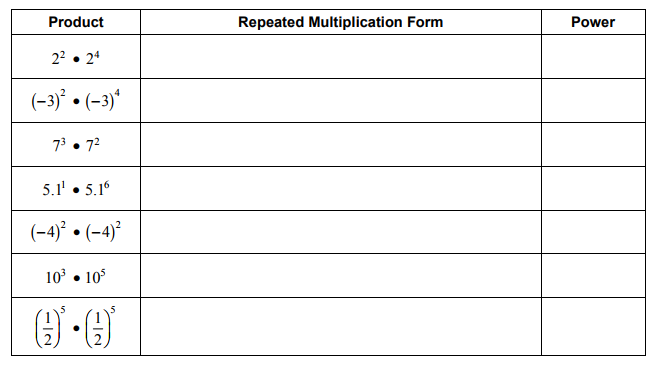 BACK  Write the expression as a single power. Then write a general rule for finding a power of a power.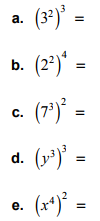 _________________________________________________________________________How can you rewrite 2 as an exponential form? _________________________Write the expression as the product of two powers.  Then write a general rule for finding a power of a product.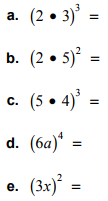 Name: _________________________________________ Table# ___ Period _____  Date _________10.2A Product of Power Property EXIT SLIPTwo students were given the following problem: Simplify  m4 ∙ m5Brenda thought the answer was m9.  Matthew thought the answer was m20.  Which student is correct?          How do you know?CLAIM (Which student is correct?): _________________ is correct.Name: _________________________________________ Table# ___ Period _____  Date _________10.2A Product of Power Property EXIT SLIPTwo students were given the following problem: Simplify  m4 ∙ m5Brenda thought the answer was m9.  Matthew thought the answer was m20.  Which student is correct?          How do you know?CLAIM (Which student is correct?): _________________ is correct.WARM-UPEXAMPLE:  Write the prime factorization		       Write the prime factorization of 675                      of 648 using exponents		                     using exponents           648         2 ^ 324                2 ^ 162                       2 ^ 81                              9 ^  9                           3 ^ 3  3 ^ 3PRIME FACTORIZATION:  23 ∙ 34                                                                                         PRIME FACTORIZATION:  ________________RULEam ∙ an =  Describe the pattern in the table.  RULE(am)n = Describe the patternRULE(∙)m = Describe the pattern. EVIDENCE (show your work to support your claim; label as needed):REASONING (Summarize in two to three sentences how you know you are correct.)EVIDENCE (show your work to support your claim; label as needed):REASONING (Summarize in two to three sentences how you know you are correct.)